Offertory Collections Aug. 5, 2018                   $7,472.00Aug. 12, 2018                  $5,631.00Aug. 19, 2018                  $6,568.00Aug. 26, 2018                  $6,557.00 Total                             $26,228.00 Direct Deposits              $3,765.00Total                               $29,993.00                  Religious retirement         $ 130.00  PLEASE PRAY FOR THE SICKFrom the Pastor:This is the last week end to sign up for the adult education class.  The classes will start on Wednesday, October 10 at 7:00 pm. in the school cafeteria.     Thanks! Since the beginning of summer, the collections have been less than we need to pay our bills.   We need around $41,000.00 a month in Sunday collections and our direct deposit giving to pay our bills and we have only been getting around $25,000.00 to $30,000.00 a month.  Please consider if you can give a little extra to help us get caught up on the bills.     ****************ConfirmationOur first Confirmation Class will be held Sunday, September 9th, following 10:00 am Mass in the school cafeteria. A schedule will be handed out at our first meeting. We plan to meet every other Sunday from 11 am to 12:30pm. Any questions please contact Nick and Julie Monnig (660)728-2019.**************Bishop McKnight’s September prayer intention for our Local Church is:“For all those serving as first responders; may God protect them as they face danger with courage and provide healing assistance to those in need.”Cursillo group noticeCursillo group meeting hours held in the St. Mary's church basement, have been changed from Monday evenings at 6:30 to Thursday evenings at 5:30.   All are welcome. BONUS:  Confessions are being held upstairs.***********************St. Mary School NewsMassFr. Hartley came over to bless the school and students after Mass.  New for this year, Fr. Hartley has asked that all students sit with their class during Mass and not grandparents or special guests.  He wants to able to associate them with their class and be able to speak to them more directly from the front of church.  Please be patient with this transition.  We do love having grandparents, parents, & special guests with us at Mass each week.  Please feel free to sit as close to the classes as you wish so they can see you as models of the faith.  Spiritual Adoption ProgramFor the last several years our school has participated in the Spiritual Adoption Program sponsored by our Pro-Life Committee.  Each class adopts two unborn children to pray for throughout the year.  We also have baby bottles in the classrooms in which students can make donations.  At the end of the year we will host a baby shower and all funds and baby products collected will go to support a cause selected by the Pro-life group.  Ask your child the names of the kids their class has adopted for the year.  The prayer we use that can be added to your prayer list is as follows:  Jesus, Mary and Joseph, I love you very much.  I beg you to  protect the life of the preborn children(or names of kids adopted) that we have spiritually adopted.  Attention 2nd Graders and ParentsFirst Reconciliation this year will be on Friday, October 12th, after the student Mass.  Any parents are welcome to be there as their child receives this sacrament.  First Communion will be on Sunday, April 28th.Home and SchoolThe Home and School is a very important group to our school and we rely heavily of the organization to help the parish and school budget.  The opening meeting for this organization is Wednesday, September 5th, at 6:30 PM.  Please mark your calendars and plan to attend.  The Spirit Night for Home and School has been planned for Friday, September 7th.   Gift Wrap Sales are ongoing and all orders must be submitted by Tuesday, September 11th.    NFL tickets need to be in by Friday, August 31st.  Thank you!  Safety and Efficiency ProjectAfter going through an ALICE training as a faculty and staff with Charlie Polson and thinking about our current building and Crisis Plan, two items came up that would help us improve the safety of our building for all and the efficiency of the building as well.  The items are safety cameras and new exterior doors.  At this point we have sought advice and received quotes on what these projects would cost.  The camera system, for safety would run approximately $5000, which will be pretty easy to reach with the seed money that we have already received through memorials to our school this summer.  The door project would help in two ways; our current doors have zero R-value and only single pane glass.  The new doors would be insulated and would all be keyed the same and would have double paned glass in them, similar to a car windshield that would be hard for someone to break through.  Because of the age of the building and not knowing exactly what they would run into, the bid to replace the front entrance and sidelights, and the 7 exterior fire escape doors would run approximately $50,000.  This figure seems high...but not when you put it in perspective of how much is it worth to enhance the safety of the 120 kids and adults in our building.  Also, think about the number of years that our current doors have been here.  I know the front doors are the same ones that I entered as a 1st grader, 47 years ago.   It is time for our generation to continue to enhance and improve on the wonderful facilities that our ancestors sacrificed dearly for in the past so that we can continue to offer a safe and quality education into the future. **************Formed:  Pick of the week:Who Am I to Judge?How can we stand up for truth in a world that says there is no truth? How can we explain our moral convictions without being labeled “judgmental?” Join Dr. Edward Sri as he explores what the Church teaches about truth and learn how to better explain it without fear of being “intolerant.”Watch on formed.org *******************Sept. 8: 2018 Diocesan Youth RallyYouth Ministry Leaders are encouraged to register teens to attend the 2018 Diocesan Youth Rally on Sept. 8, 10 a.m. to 6 p.m.  Please visit www.oymdiojeffcity.com/youthrally for registration and all the details.   This event only comes around every two years and promises to be a high-energy and prayerful experience for all involved.  There is more information and registration forms in the back of church. 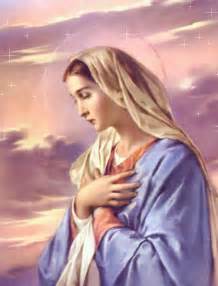     St. Mary Church421 Third StreetGlasgow, MO  65254email:glasgowcatholicchurch@yahoo.comwebsite:  www.glasgowstmary.comFacebook: St. Mary Church, Glasgow, MoMission StatementWe, the members of St Mary Parish, profess, practice, and proclaim our faith in Jesus Christ through word, sacraments, education and service.Pastor.…………………………………   Fr. Paul HartleySchool Principal …..…….……....   Mr. Kent J. Monnig Parish,Bookkeeper/Secretary……Wanda Fuemmeler                                              (Sub) Dorothy FlaspohlerSchool Office ………………...…….660-338-2258Confessions:Thursdays 5:45 – 7:00 p.m.Saturdays 4:00-5:20 p.m.Sunday  9:20  a.m. – 9:50 a.m.        Parish Office Hours: Mon, Tues, Thurs. 8 a.m. -3 p.m...660-338-2053    St. Mary Church421 Third StreetGlasgow, MO  65254email:glasgowcatholicchurch@yahoo.comwebsite:  www.glasgowstmary.comFacebook: St. Mary Church, Glasgow, MoMission StatementWe, the members of St Mary Parish, profess, practice, and proclaim our faith in Jesus Christ through word, sacraments, education and service.Pastor.…………………………………   Fr. Paul HartleySchool Principal …..…….……....   Mr. Kent J. Monnig Parish,Bookkeeper/Secretary……Wanda Fuemmeler                                              (Sub) Dorothy FlaspohlerSchool Office ………………...…….660-338-2258Confessions:Thursdays 5:45 – 7:00 p.m.Saturdays 4:00-5:20 p.m.Sunday  9:20  a.m. – 9:50 a.m.        Parish Office Hours: Mon, Tues, Thurs. 8 a.m. -3 p.m...660-338-2053    St. Mary Church421 Third StreetGlasgow, MO  65254email:glasgowcatholicchurch@yahoo.comwebsite:  www.glasgowstmary.comFacebook: St. Mary Church, Glasgow, MoMission StatementWe, the members of St Mary Parish, profess, practice, and proclaim our faith in Jesus Christ through word, sacraments, education and service.Pastor.…………………………………   Fr. Paul HartleySchool Principal …..…….……....   Mr. Kent J. Monnig Parish,Bookkeeper/Secretary……Wanda Fuemmeler                                              (Sub) Dorothy FlaspohlerSchool Office ………………...…….660-338-2258Confessions:Thursdays 5:45 – 7:00 p.m.Saturdays 4:00-5:20 p.m.Sunday  9:20  a.m. – 9:50 a.m.        Parish Office Hours: Mon, Tues, Thurs. 8 a.m. -3 p.m...660-338-2053    St. Mary Church421 Third StreetGlasgow, MO  65254email:glasgowcatholicchurch@yahoo.comwebsite:  www.glasgowstmary.comFacebook: St. Mary Church, Glasgow, MoMission StatementWe, the members of St Mary Parish, profess, practice, and proclaim our faith in Jesus Christ through word, sacraments, education and service.Pastor.…………………………………   Fr. Paul HartleySchool Principal …..…….……....   Mr. Kent J. Monnig Parish,Bookkeeper/Secretary……Wanda Fuemmeler                                              (Sub) Dorothy FlaspohlerSchool Office ………………...…….660-338-2258Confessions:Thursdays 5:45 – 7:00 p.m.Saturdays 4:00-5:20 p.m.Sunday  9:20  a.m. – 9:50 a.m.        Parish Office Hours: Mon, Tues, Thurs. 8 a.m. -3 p.m...660-338-2053    St. Mary Church421 Third StreetGlasgow, MO  65254email:glasgowcatholicchurch@yahoo.comwebsite:  www.glasgowstmary.comFacebook: St. Mary Church, Glasgow, MoMission StatementWe, the members of St Mary Parish, profess, practice, and proclaim our faith in Jesus Christ through word, sacraments, education and service.Pastor.…………………………………   Fr. Paul HartleySchool Principal …..…….……....   Mr. Kent J. Monnig Parish,Bookkeeper/Secretary……Wanda Fuemmeler                                              (Sub) Dorothy FlaspohlerSchool Office ………………...…….660-338-2258Confessions:Thursdays 5:45 – 7:00 p.m.Saturdays 4:00-5:20 p.m.Sunday  9:20  a.m. – 9:50 a.m.        Parish Office Hours: Mon, Tues, Thurs. 8 a.m. -3 p.m...660-338-2053    St. Mary Church421 Third StreetGlasgow, MO  65254email:glasgowcatholicchurch@yahoo.comwebsite:  www.glasgowstmary.comFacebook: St. Mary Church, Glasgow, MoMission StatementWe, the members of St Mary Parish, profess, practice, and proclaim our faith in Jesus Christ through word, sacraments, education and service.Pastor.…………………………………   Fr. Paul HartleySchool Principal …..…….……....   Mr. Kent J. Monnig Parish,Bookkeeper/Secretary……Wanda Fuemmeler                                              (Sub) Dorothy FlaspohlerSchool Office ………………...…….660-338-2258Confessions:Thursdays 5:45 – 7:00 p.m.Saturdays 4:00-5:20 p.m.Sunday  9:20  a.m. – 9:50 a.m.        Parish Office Hours: Mon, Tues, Thurs. 8 a.m. -3 p.m...660-338-2053St. Joseph’s (Slater) ScheduleThursday…………….Mass  8:00AMSt. Joseph’s (Slater) ScheduleThursday…………….Mass  8:00AMSt. Joseph’s (Slater) ScheduleThursday…………….Mass  8:00AMSundays  Confessions    7:30AM   Mass 8:00 AM     Sundays  Confessions    7:30AM   Mass 8:00 AM     Sundays  Confessions    7:30AM   Mass 8:00 AM     MASS SCHEDULEMASS SCHEDULEMASS SCHEDULESat. Sept. 1Mass 5:30pmSat. Sept. 1Mass 5:30pmDale Haskamp†Sun. Sept. 2Mass 10 amSun. Sept. 2Mass 10 amPeople of St. Mary and St Joseph ParishesTues Sept. 4Mass 8:15 am Tues Sept. 4Mass 8:15 am Noramae & Anthony Flaspohler†Wed. Sept. 5Mass 8:15 amWed. Sept. 5Mass 8:15 amJonathan Bode† Thurs Sept. 6Thurs Sept. 6NO MASSFri. Sept. 7Mass 8:15 amFri. Sept. 7Mass 8:15 amJudy Suttner†Sat. Sept. 8Mass 5:30pmSat. Sept. 8Mass 5:30pmThomas P. Nanneman†Sun. Sept. 9 Mass 10 amSun. Sept. 9 Mass 10 amBilly Nodder†Sat. Sep.8 5:30 PM – RosaryHost TeamLectorEO MinistersChoirServersSun.Sep. 9 10:00 AM  RosaryHost TeamLectorEO MinistersChoirServersTheresa FuemmelerNick Monnig, Molly Monnig, Joe & Becky ThompsonJim HackmanNatalie MonnigJenna Lee (Loft)Seasonal SingersWhitney & Cara Hackman, Keyanna ColvinMelissa BossChad Fuemmeler, Casie Neville, Bridget & Russell BonenCheryl AdamsLois BrucksJenny Westhues (Loft)Men’s ChoirGabe & Alex Bonen, Kaitlyn Monnig  Adolph Barringhaus   Cindy Wilson Hall                 Buzz & Dena     Fitzgerald                           Dorothy Hubbard   Blane Fuemmeler   Cindy Crowley    Evelyn Brucks             All Military personel    And their families            Mary Athlyn       Fuemmeler                    Nursing Home     Residents    Cameron DeGraff       Shelly Borges   Ella Marie Wilson   Miles Fuemmeler   Nina Bell Schafer   Suzanne Freese Harriett FrostBernie KorteByron StalloRon FuemmelerJason MonnigLayla Johnson Sam AudsleyAll Shut InsTony MonnigGreg LarmBill WeberJohn MurphyChad SandersTravis BossSheila & Herb SellmeyerMary McCoyMary Kay NollBen MullanixJ.Y. Miller